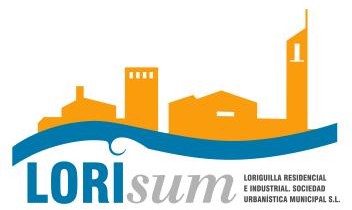  A/At. Presidente de LORISUM S.L.UEn Loriguilla, a _____ de _________________________de 2020.Firma del solicitante,SOLICITUD INCLUSIÓN PROCESO SELECCIÓN CONTRATACIÓN TEMPORAL Y BOLSA DE EMPLEO DE TÉCNICOS  1. DATOS DEL SOLICITANTE  1. DATOS DEL SOLICITANTE  1. DATOS DEL SOLICITANTE  1. DATOS DEL SOLICITANTE  1. DATOS DEL SOLICITANTE  1. DATOS DEL SOLICITANTE  1. DATOS DEL SOLICITANTE  1. DATOS DEL SOLICITANTENombre y Apellidos / Razón SocialNombre y Apellidos / Razón SocialNombre y Apellidos / Razón SocialNombre y Apellidos / Razón SocialNombre y Apellidos / Razón SocialNombre y Apellidos / Razón SocialNombre y Apellidos / Razón SocialCIF / NIFDirecciónDirecciónDirecciónDirecciónDirecciónDirecciónDirecciónDirecciónCódigo PostalCódigo PostalMunicipioMunicipioMunicipioMunicipioMunicipioProvinciaTeléfonoTeléfonoMóvilMóvilFaxFaxFaxEmail 2. DATOS DEL REPRESENTANTE (si procede) 2. DATOS DEL REPRESENTANTE (si procede) 2. DATOS DEL REPRESENTANTE (si procede) 2. DATOS DEL REPRESENTANTE (si procede) 2. DATOS DEL REPRESENTANTE (si procede) 2. DATOS DEL REPRESENTANTE (si procede) 2. DATOS DEL REPRESENTANTE (si procede) 2. DATOS DEL REPRESENTANTE (si procede)Nombre y Apellidos / Razón SocialNombre y Apellidos / Razón SocialNombre y Apellidos / Razón SocialNombre y Apellidos / Razón SocialNombre y Apellidos / Razón SocialNombre y Apellidos / Razón SocialNIFNIFDirecciónDirecciónDirecciónDirecciónDirecciónDirecciónDirecciónDirecciónCódigo PostalMunicipioMunicipioMunicipioMunicipioMunicipioProvinciaProvinciaTeléfonoMóvilMóvilFaxFaxFaxEmailEmail 3. DATOS DE NOTIFICACIÓN 3. DATOS DE NOTIFICACIÓN 3. DATOS DE NOTIFICACIÓN 3. DATOS DE NOTIFICACIÓN 3. DATOS DE NOTIFICACIÓN 3. DATOS DE NOTIFICACIÓN 3. DATOS DE NOTIFICACIÓN 3. DATOS DE NOTIFICACIÓNPersona a notificar:Persona a notificar:Persona a notificar:Persona a notificar:Persona a notificar:Medio preferente de notificaciónMedio preferente de notificaciónMedio preferente de notificacióno Solicitanteo Representanteo Solicitanteo Representanteo Solicitanteo Representanteo Solicitanteo Representanteo Solicitanteo Representanteo Notificación en papelo Notificación telemáticao Notificación en papelo Notificación telemáticao Notificación en papelo Notificación telemática4. EXPONE Y SOLICITAQue tras abrirse el plazo por parte de LORISUM para la presentación de solicitud para la contratación de personal temporal Técnico de Educación Infantil así como constitución de bolsa de empleo.Solicita la inclusión en el citado procedimiento de selección.  5. DOCUMENTACIÓN QUE SE APORTA (Marcar)DNI por las dos caras o NIE acompañado del pasaporte, si lo indica y, en su caso, documento que acredite la representación.Curriculum VitaeContratos de trabajovida laboral.Títulos o certificados que acrediten la formación.6. DECLARA RESPONSABLEMENTE:Nacionalidad: Tener la nacionalidad española o de un Estado miembro de la Unión Europea, con arreglo a las leyes estatales aplicables. Tener cumplidos 18 años de edad, con las limitaciones establecidas en la legislación laboral. Estar en posesión de alguna de las titulaciones, que con arreglo al Decreto 2/2009, de 9 de enero, del Consell, por el que se establecen los requisitos mínimos que deben cumplir los centros que imparten el Primer Ciclo de la Educación Infantil en la Comunidad Valencia, debe tener el profesorado.Poseer la capacidad funcional para el desempeño de las tareas. Las personas con discapacidad serán admitidas en igualdad de condiciones con los demás aspirantes, sin que se establezcan exclusiones por limitaciones psíquicas o físicas sino en los casos previstos en el número IV. No haber sido separado, mediante expediente disciplinario del servicio de cualquiera de las Administraciones Públicas ni hallarse inhabilitado para el ejercicio de las funciones públicas. 
 8. AVISO LEGALDe conformidad con la Ley Orgánica 15/1999, de 13 de diciembre, de Protección de Datos de Carácter Personal, se le informa de lo siguiente:- Los datos de carácter personal que se obtengan de su solicitud serán incorporados y tratados de forma confidencial en un fichero propiedad de este Ayuntamiento.- Los datos obtenidos en esta instancia podrán ser utilizados, salvaguardando su identidad, para la realización de estadísticas internas.- Ud. tendrá la posibilidad de acceder en cualquier momento a los datos facilitados, así como de solicitar, en su caso, su rectificación, oposición o cancelación, dirigiendo una comunicación escrita, junto con la documentación acreditativa de su identidad, a este Ayuntamiento. 9. RELACIÓN DE MÉRITOS APORTADOS (con indicación de periodos de experiencia laboral, categoría y horas de formación:EXPERIENCIA PROFESIONAL. Máximo 4 puntos (Indicación de periodos y categoría)FORMACIÓN REGLADA. Máximo 1,25 puntos FORMACIÓN NO REGLADA. Máximo 0,75 puntosCONOCIMIENTO DE IDIOMAS. Máximo 2 puntos